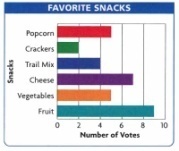 Name: ______________________________	            Class: _________	         Date: _______________________REFLECTION: Learning About Data Management At first, I didn't know _________________________________________ , but now it really makes sense!I haven't figured out ___________________________________________________________ yet, 


so I will ask __________________________________ for help.With practice, I will be able to ______________________________ .   _____________________   
may be helpful because ________________________________________________________.
Follow-up from Ms Teschow:____  Come see me on _____________________________  and we'll work on _________________________________________  Sounds like you have a plan; please check in with me to let me know how it's going or if you need/want help.____  Are you challenging yourself enough?	___ look up ____________________________________________ on Brainpop.com, Buzzmath,com, mathisfun.com or KhanAcademy___ complete pages ______ to _____ in the math textbook___ ask _________________ to explain ______________________________________________________________	____  What can you do to stretch your thinking and expand your mathematical knowledge and understanding?  	       	           Please jot down a few ideas on the back, and share them with me or with someone at home. Thanks! :)